COLEMAN WATER & SEWER UTILITY MEETINGMonday, November 9, 2020 at 11:00 a.m.202 E. Main Street – Coleman, WI  54112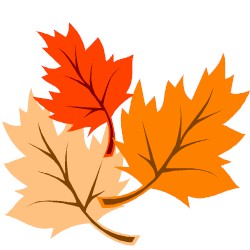 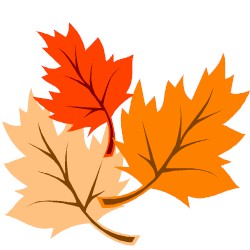 AGENDAApproving/Correcting the Minutes of the Last Preceding Meeting(s)Monthly Progress ReportReview of CorrespondenceNew BusinessRate Water IncreaseOne Time Forgiveness on Utility BillCitizen Comments/ConcernsTreasurer’s ReportApproval of VouchersReview Delinquent Utility AccountsThis building is accessible to people in wheelchairs.  Parking for people with disabilities is available at the north entrance.